Studio Techniques 1Final Sessional AssignmentThis assignment will be considered as Final exam task.Typography TechniqueFirst select image for this technique (Landscapes, still life painting , portrait )Materials you need for this assignment is scholar sheet or sketch book paper A3 size, use pointer pen, marker for typography technique on your selected image.Keep it black and white so for that you have to create values (light and darks) in your selected imagesIn typography technique you have to use alphabets to create an image.To create light values in image use fine and thin styles of letters and for darker values use bold letters through this way you can achieve 3D effect in your image.Each and every part of image should be created with use of letters or alphabets.Examples: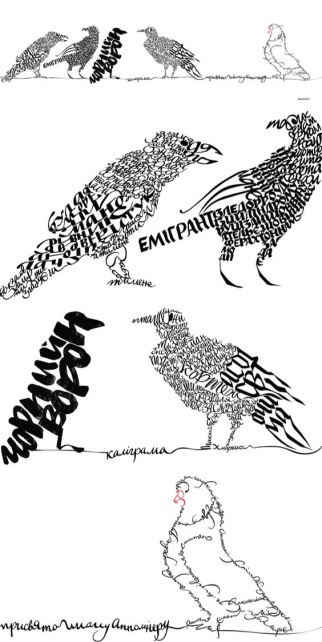 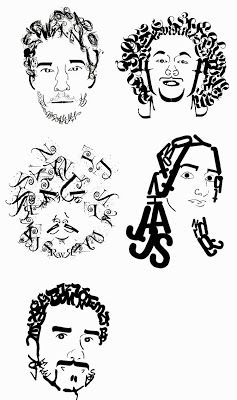 See different images on net which are done through in this technique so it will be easy for you to get an idea.Kindly work on this task with proper concentration.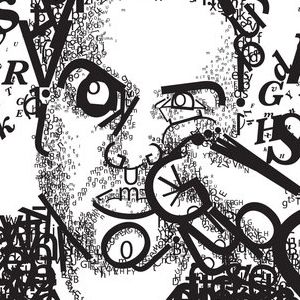 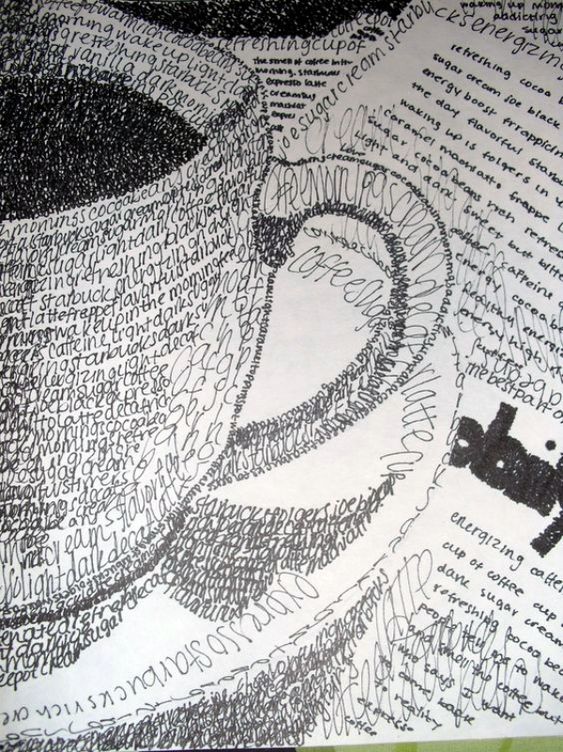 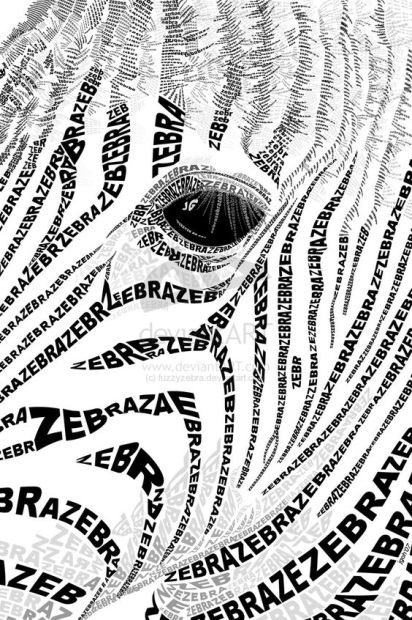 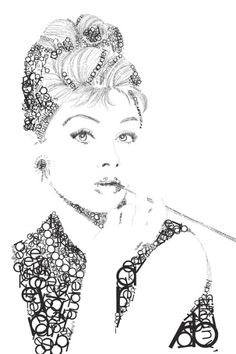 (Note: These images will help you out to get an idea about typograghy technique)